№ п/пНаименование товара, работ, услугЕд. изм.Кол-воТехнические, функциональные характеристикиТехнические, функциональные характеристики№ п/пНаименование товара, работ, услугЕд. изм.Кол-воПоказатель (наименование комплектующего, технического параметра и т.п.)Описание, значениеКарусель №11КАР-11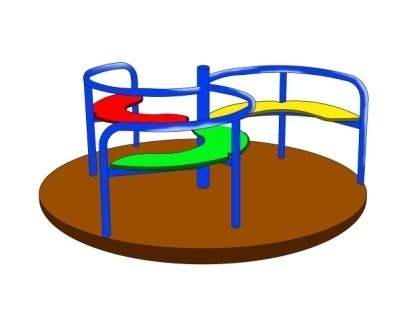 Шт. 1Карусель №11КАР-11Шт. 1Высота  (мм) 650Карусель №11КАР-11Шт. 1Длина  (мм)1600Карусель №11КАР-11Шт. 1Ширина  (мм)1600Карусель №11КАР-11Шт. 1Применяемые материалыПрименяемые материалыКарусель №11КАР-11Шт. 1Конструктивные особенностиКарусель состоит из:- металлического каркаса (профильной трубы 50х25мм), вращающегося на валу с 2 подшипниками. На каркасе карусели поручни  в количестве 3 шт из металлической трубы сечением 32мм толщиной стенки 2.2мм; и центральной трубы сечением 57мм и толщиной стенки 3.5мм.  - пол из ламинированной противоскользящей фанеры  (влагостойкая фанера марки ФСФ сорт 2/2 толщиной 18 мм)-сиденье в кол-ве 3-х шт, выполнены из влагостойкой фанеры 18мм.Все фанерные элементы имеют скругленные кромки. , радиус 20ммГОСТ Р 52169-2012, ГОСТ Р 52300-2013Карусель №11КАР-11Шт. 1Заглушкипластиковые, желтого цвета на места резьбовых соединений.  Карусель №11КАР-11Шт. 1МатериалыДетали из фанеры имеют полиакрилатное покрытие, специально предназначенно для применения на детских площадках, стойкой к сложным погодным условиям, истиранию, устойчивой к воздействию ультрафиолета и влаги. Металл покрыт порошковой термопластичной краской.